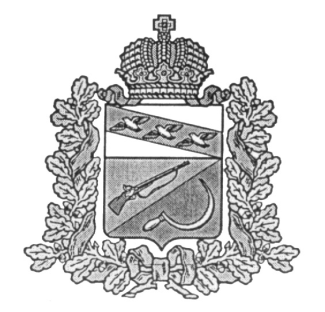 АДМИНИСТРАЦИЯПРИГОРОДНЕНСКОГО СЕЛЬСОВЕТАЩИГРОВСКОГО РАЙОНА КУРСКОЙ ОБЛАСТИП О С Т А Н О В Л Е Н ИЕОт  «30» марта  2020 г.       № 35Об утверждении отчетао реализации  муниципальной программы «Защита населения и территории от чрезвычайных ситуаций, обеспечение пожарной безопасности и безопасности людей на водных объектах» за 2019 годВ соответствии с постановлением Администрации Пригородненского сельсовета от 26.02.2018 № 22 «Об утверждении Порядка разработки, реализации и оценки эффективности муниципальных программ Пригородненского сельсовета», руководствуясь  Уставом муниципального образования «Пригородненский сельсовет», Администрация Пригородненского сельсоветаПОСТАНОВЛЯЕТ:             1.Утвердить отчет о реализации муниципальной программы «Защита населения и территории от чрезвычайных ситуаций, обеспечение пожарной безопасности и безопасности людей на водных объектах» за 2019 год согласно приложению.2. Контроль за исполнением постановления оставляю за собой.          3.Настоящее постановление вступает в силу со дня его официального обнародования. Глава Пригородненского сельсовета                           В.И.ВоронинПриложение к постановлениюАдминистрации Пригородненского сельсоветаОт 30.03.20г.    №35  Отчет о реализации муниципальной программы «Защита населения и территории от чрезвычайных ситуаций, обеспечение пожарной безопасности и безопасности людей на водных объектах» за 2019 г.Раздел 1 Конкретные результаты реализации муниципальной программы, достигнутые за 2019 годМуниципальная программа «Защита населения и территории от чрезвычайных ситуаций, обеспечение пожарной безопасности и безопасности людей на водных объектах» была утверждена постановлением Администрации Пригородненского сельсовета от  15.11.2018  № 115.Данная программа направлена на достижение следующей цели:минимизация социального и экономического ущерба, наносимого населению, экономике и природной среде от чрезвычайных ситуаций природного и техногенного характера и происшествий на водных объектах.Задачи программы:- обеспечение эффективного предупреждения и ликвидации чрезвычайных ситуаций природного и техногенного характера, пожаров и происшествий на водных объектах;- организация работы по предупреждению и пресечению нарушений требований пожарной безопасности и правил поведения на водных объектах; В 2019 году в целях предупреждения чрезвычайных ситуаций и пропаганды среди населения безопасности жизнедеятельности и обучение действиям при возникновении чрезвычайных ситуаций для достижения поставленных задач в 2019 году был реализован комплекс мероприятий:- обучение  должностного лица по ГО и ЧС;- проведено 7 заседания КЧС и ОПБ:1.   О мерах по организации безаварийного пропуска  паводковых вод, сокращение возможного ущерба населению и состоянию ГТС;2. О введении режима повышенной готовности.3. О проведении противопаводковых мероприятий на территории Пригородненского сельсовета.4. О подготовке к купальному сезону 2019.5. О мерах по предупреждению, предотвращению и ликвидации бытовых пожаров на территории Пригородненского сельсовета.6. Выработка мер, направленных на повышение безопасности населения на водных объектах в зимний период.7. О выработке конкретных мероприятий, направленных на обеспечение пожарной безопасности в жилом секторе на территории поселения.- на 12 сходах граждан проводилась информационно-разъяснительная работа по предупреждению и ликвидации чрезвычайных ситуаций.В целях повышения уровня пожарной безопасности населения и территории в Администрации Пригородненского сельсовета  было приобретено 10 пожарных извещателей.Для предупреждения происшествий на водных объектах на сходах граждан проводилась информационно-разъяснительная работа по предупреждению происшествий на водных объектах, оформлен  стенд по оказанию первой помощи при происшествиях на воде и приобретены и установлены запрещающие знаки.Раздел 2. Результаты реализации основных мероприятий подпрограмм, а также сведения о достижении контрольных событийМуниципальная программа включает в себя следующие подпрограммы:Подпрограмма 1 –   «Обеспечение пожарной безопасности и безопасности на водных объектах на территории Пригородненского сельсовета Щигровского района на 2019-2021 годы»          Для достижения целей и решения задач муниципальной программы в отчетном периоде в подпрограмме 1 были предусмотрены 1 основные  мероприятия: 1.Пропаганда среди населения вопросов противопожарной безопасности.Данное мероприятие выполнено на 100 % .2.Обеспечить обслуживание пожарных гидрантов (ремонт, гидрантов и колодцев, откачка воды из колодцев, установка указателей гидрантов и.т.д.) на территории поселенияДанное мероприятие выполнено на 100 % .3. Мероприятия по установке предупреждающих и запрещающих знаков  на водных объектах Пригородненгского сельсовета Щигровского района Данное мероприятие выполнено на 100 % .4. Мероприятия по предотвращению происшествий на воде путем проведения бесед, лекций по безопасности на воде с населением и в общеобразовательном учебном заведении.Данное мероприятие выполнено на 100 % .Раздел 3. Анализ факторов, повлиявших на ход реализации муниципальной программы.Основными факторами, повлиявшими на ход реализации муниципальной программы, являются:увеличение потребности в информировании населения по предупреждению чрезвычайных ситуаций;проведение профилактических мероприятий по пожарной безопасности с целью недопущения пожаров в быту;приглашения в общеобразовательные учреждения для проведения занятий с учащимися по безопасности на воде;пропаганда среди населения безопасности жизнедеятельности и обучение действиям при возникновении чрезвычайных ситуаций, через средства массовой информации».Раздел 4. . Сведения об использовании бюджетных ассигнований 
и внебюджетных средств на выполнение основных мероприятий подпрограмм муниципальной программыОбъем средств на реализацию муниципальной программы в 2019 году по плану составил 4 тыс. руб., израсходовано 4 тыс. руб. (100 %).Сведения об использовании бюджетных ассигнований и внебюджетных источников на реализацию муниципальной программы за 2019 год приведены в Приложении № 2 к настоящему отчету.Раздел 5. Сведения о достижении значений показателей (индикаторов) муниципальной программы, подпрограмм муниципальной программы за 2019 год.	Результативность реализации муниципальной программы определяется достижением плановых значений показателей (индикаторов).В 2019 году было запланировано достижение 4 показателей (индикаторов).Муниципальная программа имеет следующие целевые показатели:1) количество выездов пожарных на пожары;2) количество профилактических мероприятий по предупреждению пожаров.3) количество профилактических выездов по предупреждению происшествий на водных объектах;4) количество лекций и бесед, проведенных в общеобразовательных и других учебных заведениях.Сведения о достижении значений показателей (индикаторов) муниципальной программы отражены в Приложении 3 к настоящему отчету.Раздел 6. Информация о результатах оценки эффективности муниципальной программы.В целях оценки эффективности реализации муниципальной программы в соответствии с утвержденной методикой была проведена оценка степени достижения целей и решения задач муниципальной программы в целом и ее подпрограмм, степени соответствия запланированному уровню затрат и эффективности использования бюджетных ресурсов и общей эффективности и результативности муниципальной программы.Эффективность реализации муниципальной программы в 2019 году оценивается на основании следующих критериев:   1.   Целевые показатели (индикаторы) «Степень достижения целей и решения задач муниципальной программы» в процентах:значение показателя (индикатора) 1 равно 100;значение показателя (индикатора) 2 равно 100;значение показателя (индикатора) 3равно 100;значение показателя (индикатора) 4 равно 100;Суммарная оценка степени достижения целевых показателей муниципальной программы и подпрограмм составляет – Э= 100 , что характеризует  эффективный уровень  реализации муниципальной программы по степени достижения целевых показателей.Степень соответствия запланированному уровню расходов за счет средств бюджета  поселения оценивается как отношение фактически произведенных в отчетном году бюджетных расходов на реализацию муниципальной программы к их плановым значениям  ССуз=100%С учетом данных результатов в 2019 году муниципальная программа реализована с высоким уровнем эффективности.Раздел 7. Предложения по дальнейшей реализации муниципальной программы.Для достижения ожидаемых результатов реализации муниципальной программы необходима ее дальнейшая реализация. Предложения по оптимизации бюджетных ассигнований в 2019 году на реализацию основных мероприятий подпрограмм муниципальной программы отсутствуют.Корректировка целевых показателей реализации муниципальной программы не требуется.Решением Собрания депутатов Пригородненского сельсовета  от 12.12.2019 № 54-177-6  «О бюджете муниципального образования «Пригородненский сельсовет» Щигровского района на 2020 год и плановый период 2021 и 2022 годов» утверждены бюджетные ассигнования на реализацию основных мероприятий муниципальной программы на 2020-2021 годы.Приложение № 1 к отчетуо реализации муниципальной программы Пригородненского сельсовета «Защита населения и территории от чрезвычайных ситуаций, обеспечение пожарной безопасности и                                                                                                                                                   безопасности людей на водных объектах» за 2019 годСВЕДЕНИЯо выполнении основных мероприятий подпрограмм и мероприятий муниципальных программ, а также контрольных событий муниципальной программы за 2019 г.Приложение № 2к отчету о реализации муниципальной программыПригородненского сельсовета«Защита населения и территории от чрезвычайных ситуаций, обеспечение пожарной безопасности и безопасности людей на водных объектах»за 2019 годСведения  об использовании бюджетных ассигнований и внебюджетных средств на реализацию муниципальной программы за 2019 годПриложение № 3к отчету о реализациимуниципальной программыПригородненского сельсовета«Защита населения и территории от чрезвычайных ситуаций, обеспечение пожарной безопасности и безопасности людей на водных объектах»за 2019 годСведения о достижении значений показателей (индикаторов)<1> Приводится фактическое значение индикатора или показателя за год, предшествующий отчетному.№ п/пНомер и наименование Ответственный исполнитель, соисполнитель, участник (должность/ ФИО)Плановый срок окончания реализацииФактический срокФактический срокРезультатыРезультатыПричины не реализации/ реализации не в полном объеме№ п/пНомер и наименование Ответственный исполнитель, соисполнитель, участник (должность/ ФИО)Плановый срок окончания реализацииначала реализацииокончания реализациизаплани-рованныедостигнутыеПричины не реализации/ реализации не в полном объеме1234567891Подпрограмма 1. «Обеспечение пожарной безопасности и безопасности на водных объектах на территории Пригородненского сельсовета Щигровского района на 2019-2021 годы» Глава сельсовета.ХХХ2Основное мероприятие 1. Пропаганда среди населения вопросов противопожарной безопасности»Глава сельсовета31.12.201901.01.201929.12.2019Проведение информационно-разъяснительной работы с населением в целях сокращения случаев возгоранияВ 2019 году были приобретены 10 пожарных извещателей.-, улучшение оперативных возможностей при тушении пожаров и спасании людей на пожарахдолжностные лица прошли обучение по программе «По гражданской обороне и защите от чрезвычайных ситуаций»Оформлены стенды по пожарной безопасности. Раздавались памятки по обращению с огнем в пожароопасный период.Проводились разъяснительные беседы на сходах граждан.-3Основное мероприятие 2. Обеспечить обслуживание пожарных гидрантов (ремонт, гидрантов и колодцев, откачка воды из колодцев, установка указателей гидрантов и.т.д.) на территории поселенияГлава сельсовета31.12.201901.01.201929.12.2019обеспечение и поддержание высокой готовности сил и средств Пригородненского сельсоветаобеспечение и поддержание высокой готовности сил и средств Пригородненского сельсовета4Основное мероприятие 3Мероприятия по установке предупреждающих и запрещающих знаков  на водных объектах Пригородненского сельсовета Щигровского района.Глава сельсовета31.12.201901.01.201929.12.2019установка предупреждающих и запрещающих знаков  на водных объектах Пригородненского сельсовета Щигровского районаВ 2019 были обновлены и установлены 3 знака «Купаться запрещено»5.Основное мероприятие 4Мероприятия по предотвращению происшествий на воде путем проведения бесед, лекций по безопасности на воде с населением и в общеобразовательном учебном заведении.Глава сельсовета31.12.201901.01.201929.12.2019проведение профилактических мероприятий и повышение информированности населения об опасности на водных объектахНа сходах граждан проводилась информационно-разъяснительная работа по предупреждению происшествий на водных объектах.Наименование       
муниципальной   
 программы, подпрограммы,основного мероприятияИсточники финансированияОбъем   
расходов (тыс. руб.) предусмотренныхОбъем   
расходов (тыс. руб.) предусмотренныхФактические 
расходы (тыс. руб.) <1>Наименование       
муниципальной   
 программы, подпрограммы,основного мероприятияИсточники финансированиямуниципальной программойсводнойбюджетнойросписьюФактические 
расходы (тыс. руб.) <1>Муниципальная программа «Защита населения и территории от чрезвычайных ситуаций, обеспечение пожарной безопасности и безопасности людей на водных объектах»всего                 4,04,04,0Муниципальная программа «Защита населения и территории от чрезвычайных ситуаций, обеспечение пожарной безопасности и безопасности людей на водных объектах»федеральный бюджет---Муниципальная программа «Защита населения и территории от чрезвычайных ситуаций, обеспечение пожарной безопасности и безопасности людей на водных объектах»областной бюджет  ---Муниципальная программа «Защита населения и территории от чрезвычайных ситуаций, обеспечение пожарной безопасности и безопасности людей на водных объектах»бюджет района---Муниципальная программа «Защита населения и территории от чрезвычайных ситуаций, обеспечение пожарной безопасности и безопасности людей на водных объектах»бюджет поселения4,04,04,0Муниципальная программа «Защита населения и территории от чрезвычайных ситуаций, обеспечение пожарной безопасности и безопасности людей на водных объектах»внебюджетные источники-Х-Подпрограмма 1. «Обеспечение пожарной безопасности и безопасности на водных объектах на территории Пригородненского сельсовета Щигровского района на 2019-2021 годы»   всего                 4,04,04,0Подпрограмма 1. «Обеспечение пожарной безопасности и безопасности на водных объектах на территории Пригородненского сельсовета Щигровского района на 2019-2021 годы»   федеральный бюджет---Подпрограмма 1. «Обеспечение пожарной безопасности и безопасности на водных объектах на территории Пригородненского сельсовета Щигровского района на 2019-2021 годы»   областной бюджет  ---Подпрограмма 1. «Обеспечение пожарной безопасности и безопасности на водных объектах на территории Пригородненского сельсовета Щигровского района на 2019-2021 годы»   бюджет района---Подпрограмма 1. «Обеспечение пожарной безопасности и безопасности на водных объектах на территории Пригородненского сельсовета Щигровского района на 2019-2021 годы»   бюджет поселения4,04,04,0Подпрограмма 1. «Обеспечение пожарной безопасности и безопасности на водных объектах на территории Пригородненского сельсовета Щигровского района на 2019-2021 годы»   внебюджетные источники-Х-Основное мероприятие 1.1. «Пропаганда среди населения вопросов противопожарной безопасности»»всего                 4,04,04,0Основное мероприятие 1.1. «Пропаганда среди населения вопросов противопожарной безопасности»»федеральный бюджет---Основное мероприятие 1.1. «Пропаганда среди населения вопросов противопожарной безопасности»»областной бюджет  ---Основное мероприятие 1.1. «Пропаганда среди населения вопросов противопожарной безопасности»»бюджет района---Основное мероприятие 1.1. «Пропаганда среди населения вопросов противопожарной безопасности»»бюджет поселения4,04,04,0Основное мероприятие 1.1. «Пропаганда среди населения вопросов противопожарной безопасности»»внебюджетные источники-Х-№ п/пПоказатель     
 (индикатор)    
 (наименование)Ед.измеренияЗначения показателей (индикаторов) 
муниципальной программы,     
подпрограммы муниципальной    
программыЗначения показателей (индикаторов) 
муниципальной программы,     
подпрограммы муниципальной    
программыЗначения показателей (индикаторов) 
муниципальной программы,     
подпрограммы муниципальной    
программыОбоснование отклонений  
 значений показателя    
 (индикатора) на конец   
 отчетного года       
(при наличии)№ п/пПоказатель     
 (индикатор)    
 (наименование)Ед.измерения2018 год2019 год2019 годОбоснование отклонений  
 значений показателя    
 (индикатора) на конец   
 отчетного года       
(при наличии)№ п/пПоказатель     
 (индикатор)    
 (наименование)Ед.измерения2018 годпланфактОбоснование отклонений  
 значений показателя    
 (индикатора) на конец   
 отчетного года       
(при наличии)1234567Муниципальная программа        «Защита населения и территории от чрезвычайных ситуаций, обеспечение пожарной безопасности и безопасности людей на водных объектах»Муниципальная программа        «Защита населения и территории от чрезвычайных ситуаций, обеспечение пожарной безопасности и безопасности людей на водных объектах»Муниципальная программа        «Защита населения и территории от чрезвычайных ситуаций, обеспечение пожарной безопасности и безопасности людей на водных объектах»Муниципальная программа        «Защита населения и территории от чрезвычайных ситуаций, обеспечение пожарной безопасности и безопасности людей на водных объектах»Муниципальная программа        «Защита населения и территории от чрезвычайных ситуаций, обеспечение пожарной безопасности и безопасности людей на водных объектах»Муниципальная программа        «Защита населения и территории от чрезвычайных ситуаций, обеспечение пожарной безопасности и безопасности людей на водных объектах»Муниципальная программа        «Защита населения и территории от чрезвычайных ситуаций, обеспечение пожарной безопасности и безопасности людей на водных объектах»1.Количество обученных специалистов Администрации Пригородненского сельсовета действиям при возникновении чрезвычайных ситуацийчеловек1112.Охват населения оповещаемого муниципальной системой оповещения    проценты100100100-2.1.Количество проведенных мероприятий по профилактике и противодействию   экстремизму на национальной и религиозной почвеединиц333-3.1.Количество лекций и бесед, проведенных в общеобразовательных и других учебных заведениях Пригородннского сельсоветаединиц555-3.2.Количество приобретенных запрещающих знаков на водеединиц333-